	التأمل الخامس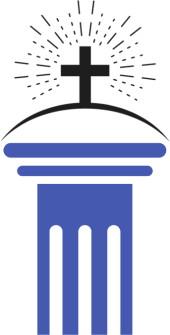 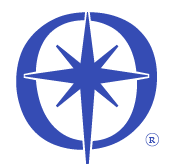 	التركيز على الأبديةمشاهدة الفيديو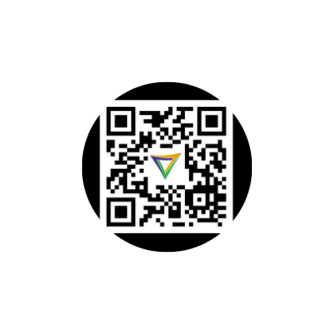 إذا لم تكن قد فعلت ذلك بالفعل ، فشاهد فيديو التركيز علي الأبدية عن طريق مسح رمز الاستجابة السريعة The QR Code.		الصلاة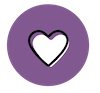 صلي من أجل إرشاد الروح القدس عندما تبدأ في قراءة الآيات الكتابية. اطلب الإدراك والبصيرةعندما تبدأ في قراءة كلمة الله .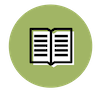 		قراءة الآيات الكتابية – تيموثاوس الأولى 6: 3-21		المعلمين الكذبة والقناعة الحقيقيةعَلِّمْ وَعِظْ بِهذَا. 3 إِنْ كَانَ أَحَدٌ يُعَلِّمُ تَعْلِيمًا آخَرَ، وَلاَ يُوافِقُ كَلِمَاتِ رَبِّنَا يَسُوعَ الْمَسِيحِ الصَّحِيحَةَ، وَالتَّعْلِيمَ الَّذِي هُوَ حَسَبَ التَّقْوَى، 4 فَقَدْ تَصَلَّفَ، وَهُوَ لاَ يَفْهَمُ شَيْئًا، بَلْ هُوَ مُتَعَلِّلٌ بِمُبَاحَثَاتٍ وَمُمَاحَكَاتِ الْكَلاَمِ، الَّتِي مِنْهَا يَحْصُلُ الْحَسَدُ وَالْخِصَامُ وَالافْتِرَاءُ وَالظُّنُونُ الرَّدِيَّةُ، 5 وَمُنَازَعَاتُ أُنَاسٍ فَاسِدِي الذِّهْنِ وَعَادِمِي الْحَقِّ، يَظُنُّونَ أَنَّ التَّقْوَى تِجَارَةٌ. تَجَنَّبْ مِثْلَ هؤُلاَءِ.6 وَأَمَّا التَّقْوَى مَعَ الْقَنَاعَةِ فَهِيَ تِجَارَةٌ عَظِيمَةٌ. 7 لأَنَّنَا لَمْ نَدْخُلِ الْعَالَمَ بِشَيْءٍ، وَوَاضِحٌ أَنَّنَا لاَ نَقْدِرُ أَنْ نَخْرُجَ مِنْهُ بِشَيْءٍ.8 فَإِنْ كَانَ لَنَا قُوتٌ وَكِسْوَةٌ، فَلْنَكْتَفِ بِهِمَا. 9 وَأَمَّا الَّذِينَ يُرِيدُونَ أَنْ يَكُونُوا أَغْنِيَاءَ، فَيَسْقُطُونَ فِي تَجْرِبَةٍ وَفَخٍّ وَشَهَوَاتٍ كَثِيرَةٍ غَبِيَّةٍ وَمُضِرَّةٍ، تُغَرِّقُ النَّاسَ فِي الْعَطَبِ وَالْهَلاَكِ. 10 لأَنَّ مَحَبَّةَ الْمَالِ أَصْلٌ لِكُلِّ الشُّرُورِ، الَّذِي إِذِ ابْتَغَاهُ قَوْمٌ ضَلُّوا عَنِ الإِيمَانِ، وَطَعَنُوا أَنْفُسَهُمْ بِأَوْجَاعٍ كَثِيرَةٍ.جاهد الجهاد الحسن11 وَأَمَّا أَنْتَ يَا إِنْسَانَ اللهِ فَاهْرُبْ مِنْ هذَا، وَاتْبَعِ الْبِرَّ وَالتَّقْوَى وَالإِيمَانَ وَالْمَحَبَّةَ وَالصَّبْرَ وَالْوَدَاعَةَ. 12 جَاهِدْ جِهَادَ الإِيمَانِ الْحَسَنَ، وَأَمْسِكْ بِالْحَيَاةِ الأَبَدِيَّةِ الَّتِي إِلَيْهَا دُعِيتَ أَيْضًا، وَاعْتَرَفْتَ الاعْتِرَافَ الْحَسَنَ أَمَامَ شُهُودٍ كَثِيرِينَ. 13 أُوصِيكَ أَمَامَ اللهِ الَّذِي يُحْيِي الْكُلَّ، وَالْمَسِيحِ يَسُوعَ الَّذِي شَهِدَ لَدَى بِيلاَطُسَ الْبُنْطِيِّ بِالاعْتِرَافِ الْحَسَنِ: 14 أَنْ تَحْفَظَ الْوَصِيَّةَ بِلاَ دَنَسٍ وَلاَ لَوْمٍ إِلَى ظُهُورِ رَبِّنَا يَسُوعَ الْمَسِيحِ، 15 الَّذِي سَيُبَيِّنُهُ فِي أَوْقَاتِهِ الْمُبَارَكُ الْعَزِيزُ الْوَحِيدُ: مَلِكُ الْمُلُوكِ وَرَبُّ الأَرْبَابِ،16 الَّذِي وَحْدَهُ لَهُ عَدَمُ الْمَوْتِ، سَاكِنًا فِي نُورٍ لاَ يُدْنَى مِنْهُ، الَّذِي لَمْ يَرَهُ أَحَدٌ مِنَ النَّاسِ وَلاَ يَقْدِرُ أَنْ يَرَاهُ، الَّذِي لَهُ الْكَرَامَةُ وَالْقُدْرَةُ الأَبَدِيَّةُ. آمِينَ.17 أَوْصِ الأَغْنِيَاءَ فِي الدَّهْرِ الْحَاضِرِ أَنْ لاَ يَسْتَكْبِرُوا، وَلاَ يُلْقُوا رَجَاءَهُمْ عَلَى غَيْرِ يَقِينِيَّةِ الْغِنَى، بَلْ عَلَى اللهِ الْحَيِّ الَّذِي يَمْنَحُنَا كُلَّ شَيْءٍ بِغِنًى لِلتَّمَتُّعِ. 18 وَأَنْ يَصْنَعُوا صَلاَحًا، وَأَنْ يَكُونُوا أَغْنِيَاءَ فِي أَعْمَال صَالِحَةٍ، وَأَنْ يَكُونُوا أَسْخِيَاءَ فِي الْعَطَاءِ، كُرَمَاءَ فِي التَّوْزِيعِ، 19 مُدَّخِرِينَ لأَنْفُسِهِمْ أَسَاسًا حَسَنًا لِلْمُسْتَقْبِلِ، لِكَيْ يُمْسِكُوا بِالْحَيَاةِ الأَبَدِيَّةِ.20 يَا تِيمُوثَاوُسُ، احْفَظِ الْوَدِيعَةَ، مُعْرِضًا عَنِ الْكَلاَمِ الْبَاطِلِ الدَّنِسِ، وَمُخَالَفَاتِ الْعِلْمِ الْكَاذِبِ الاسْمِ، 21 الَّذِي إِذْ تَظَاهَرَ بِهِ قَوْمٌ زَاغُوا مِنْ جِهَةِ الإِيمَانِ.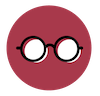 الملاحظةماذا تقول الآيات الكتابية عن ...التعليم؟			القناعة؟			الغنى؟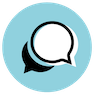 الشرح2. لماذا تعتقد أن بولس يؤكد لتيموثاوس الحاجة إلى " عَلِّمْ وَعِظْ بِهذَا. "؟3. ماذا يعني "ان تجاهد الجهاد الحسن"؟ كيف يبدو الجهاد الحسن في حياتك؟4. ماذا يعني اكنزوا لكم كنوزاً؟ كيف يبدو ذلك في عالمنا اليوم؟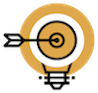 التطبيقإذا كنت تفكر في جميع المعلمين الذين نتعلم منهم في الكتاب المقدس وهنا على الأرض، فما هوالموضوع المشترك؟ إنهم جميعًا يركزون على التوافق مع الله، وكلهم  يقومون بذلك لمنفعة الآخرين.في كل مرة نقرأ الكتاب المقدس، يتم ارشادنا من الله والاخرين الذين استخدمهم لبناء ملكوته ورسم الطريق للحياة المسيحية. فكر في الأمر. مْن الذي تعلم منه الملك داود؟ ربما من والده يسى، وربما من إخوته الأكبر سنًا أيضًا، وبالتأكيد من الله. من كان يُرشد؟ عدد لا يحصى من الأتباع، وبالتأكيد ابنه سليمان، الذي اكتسب حكمة عظيمة من والده ومباشرة من الله.هل لديك مرشد يقدم لك المشورة الصالحة عندما تواجه قرارًا كبيرًا أو في أوقات الحاجة؟ هل تُرشد أي شخص يمكنه الاعتماد عليك؟ إذا لم يكن الأمر كذلك ، فنحن نشجعك على البحث بالصلاة عن الأشخاص الذين يمكنهم مساعدتك على النمو والأشخاص الذين يمكنك مساعدتهم في النمو في رحلة التلمذة المالية.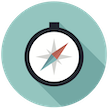 		أكمل رحلتك ...مبروك لقد انهيت دراسة الأعمدة الخمسة للتلمذة المالية. نأمل أن يكون للرب تأثير كبير على رحلة التلمذة المالية الخاصة بك من خلال هذه التأملات.رحلة التلمذة المالية هي رحلة لا تنتهي حتى نسمع الكلمات "نعماً، أيها العبد الصالح والأمين." نحن نشجعك على الاستمرار في هذه الرحلة بإحدى طريقتين.أكمل رحلتك من خلال الاشتراك في الدراسات والأدوات والموارد التي ستساعدك على النمو. فقم بزيارتنا على ContinueGrowing.org لمعرفة المزيد.أكمل رحلتك من خلال دفعها للأمام ومساعدة الآخرين على النمو. لمعرفة المزيد، تفضل بزيارتنا على HelpOthersGrow.org.شكرا لك على الوقت والجهد الذي استثمرته في هذه التأملات. فندعو الله أن يساعدك علي الاقترب منة أكثر من أي وقت مضى بينما تستمر في النمو وتساعد الآخرين على النمو.Copyright 2022.Compass – finances God’s wayTM. All rights reserved.